Управление образования администрации муниципального образованно«Дахадаевского района»МБОУ «Кищинская СОШ имени Г.Сулейманова»ПРИКАЗ № 07- О  от 23.03.20г. О выполнении мероприятий по профилактике коронавирусаВ соответствии с предписанием главного Государственного санитарного врача по Республике Дагестан, в связи с положением эпидемиологической обстановки в мире, связанной  с регистрацией	 случаев внебольничных пневмоний, вызвавшим новым вариантом коронавирусов, миграцией населения, в целях недопущения завоза и распространения коронавирусной инфекции  и в  соответствии с требовакиями:ст.29 Ч.1.СТ.ЗЗ Федерального 	закона № 52-ФЗ от 30.03.1999г. «О санитарно- эпидемиологическом благополучии населения».ПРИКАЗЫВАЮ:I .Выполнить  следующие мероприятия:1.1.Обеспечить проведение уборки и проветривания в  помещениях с применением дезинфицирующих средств, активных в отношении вирусов;1.2.Организовать проведение  инструктажей для персонала в  действиях о случае выявлении больного с симптомами новой  коронавирусной инфекции  (повышение температуры тела, наличие респираторных симптомов), по применению дезинфицирующих средств;1.3.  Обеспечить проведение внеплановой  ревизии вентиляционной системы помещений;1.4. Обеспечить использование установок для обеззараживания  воздуха; 1.5. Обеспечить контроль за регулярным  и  качественным проведением дезинфекционных мероприятий;1.6.  Обеспечить персонал средствами индивидуальной защиты, кожными антисептиками;Обеспечить размещение памяток о мерах профилактики коронавирусной инфекции для населения на информационных стендах,  экранах.Контроль над  выполнением  настоящего приказа оставляю за собой.Директор школы:                                          Магомедов Р.М.С приказом ознакомлены все работники школы.                              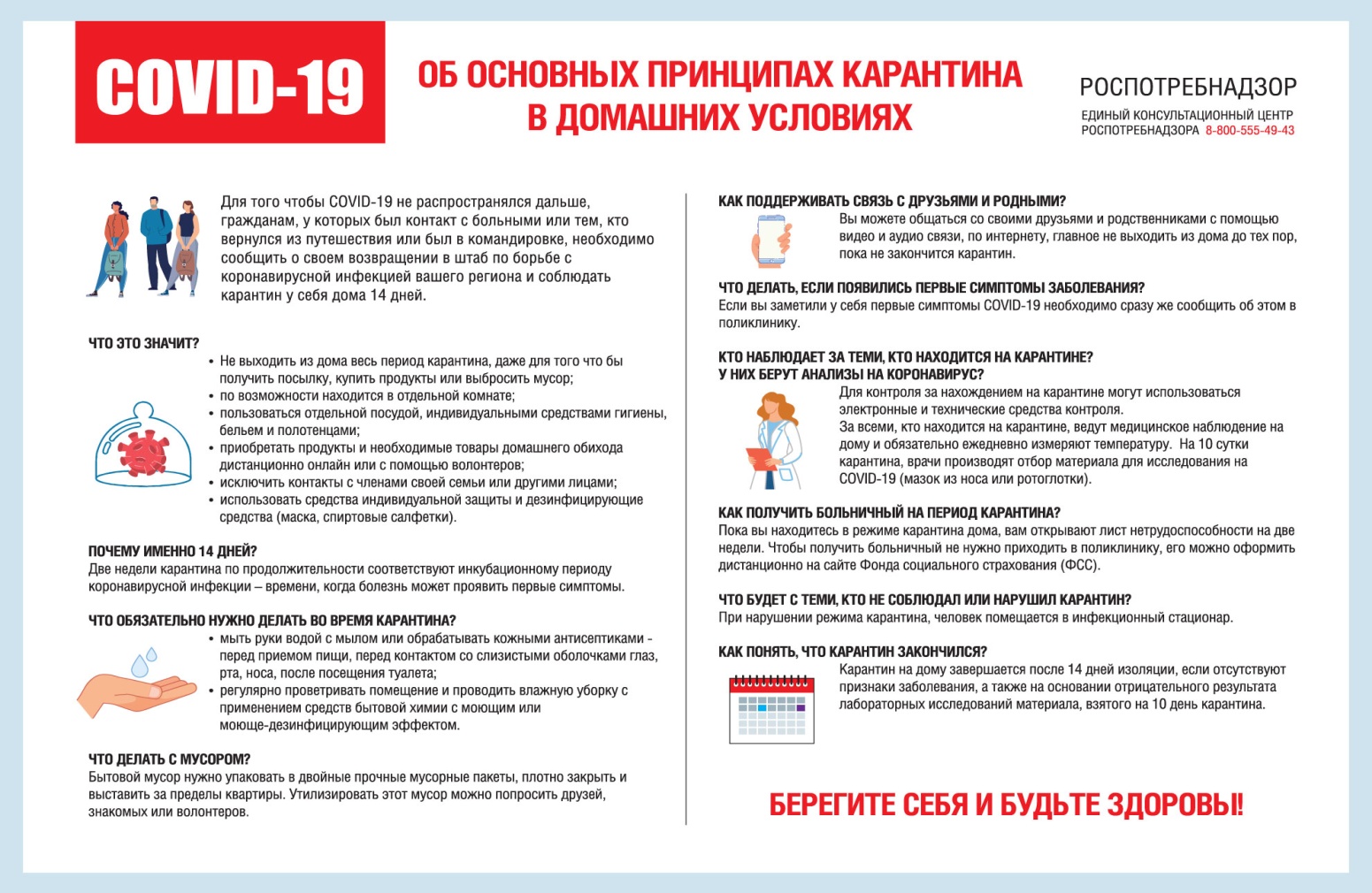 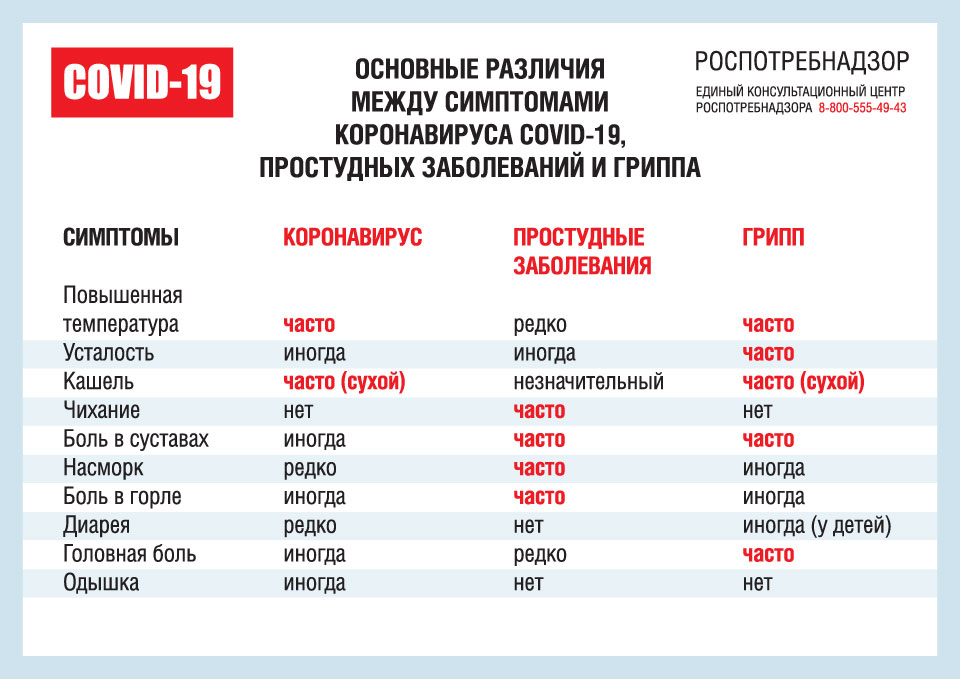 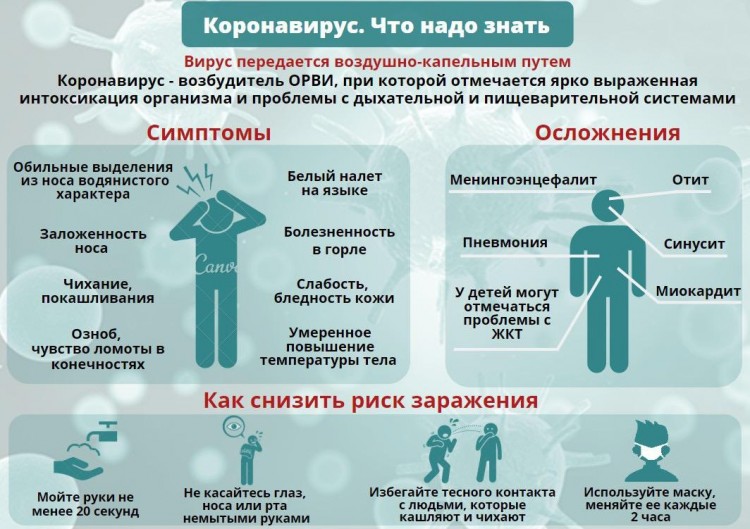 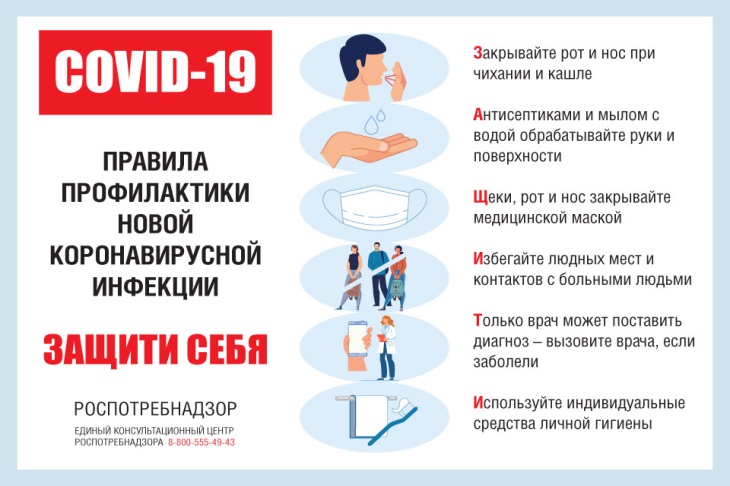 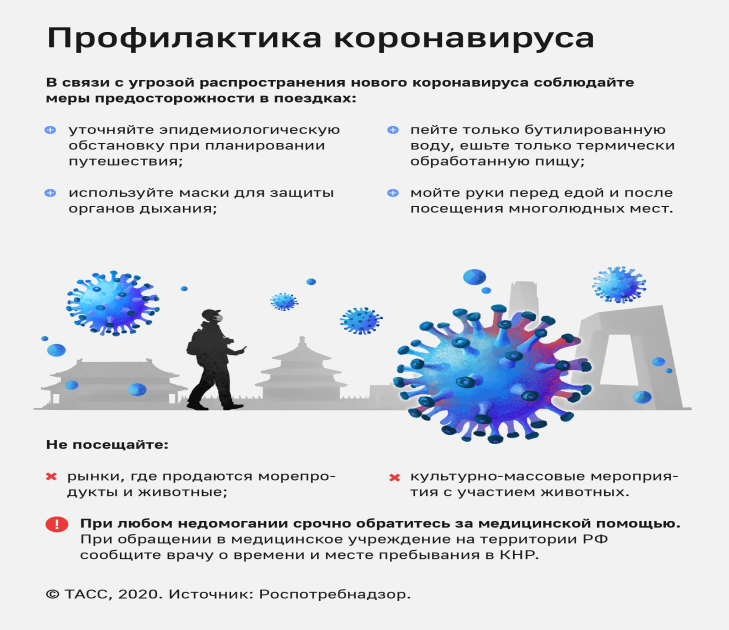 *